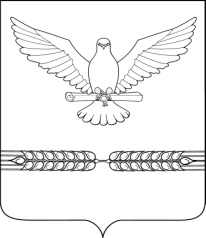    АДМИНИСТРАЦИЯ СТАРОЛЕУШКОВСКОГО СЕЛЬСКОГО ПОСЕЛЕНИЯ ПАВЛОВСКОГО РАЙОНА РАСПОРЯЖЕНИЕот 30.12.2019                                             	                    			        № 75-р ст-ца СтаролеушковскаяО награждении грамотами победителей конкурса	В соответствии с постановлением администрации Старолеушковского сельского поселения Павловского района от 20 ноября 2019 года № 134  О проведении конкурса «Лучшее новогоднее оформление объектов среди предприятий, бюджетных организаций и учреждений, предприятий торговли» на территории Старолеушковского сельского поселения Павловского района в 2019 году:1.Наградить грамотами победителей конкурса «Лучшее новогоднее оформление объектов среди предприятий, бюджетных организаций и учреждений, предприятий торговли» на территории Старолеушковского сельского поселения Павловского района» в 2019 году следующих индивидуальных предпринимателей:- Савицкого Александра Дмитриевича- Павлюк Юлию Александровну- Наумик Евгения Андреевича2.Контроль за выполнением настоящего распоряжения оставляю за собой. 3.Распоряжение вступает в силу со дня подписания.Глава Старолеушковского сельского поселения Павловского района		                                    Р.М.Чепилов